О внесении изменений в постановление администрации                       Свечинского района  от 26.04.2017 № 238 	 В соответствии со статьями 7,43 Федерального закона от 06.10.2003             № 131- ФЗ «Об общих принципах организации местного самоуправления в Российской Федерации, администрация Свечинского района ПОСТАНОВЛЯЕТ:Внести в постановление администрации Свечинского района Кировской области  от 26.04.2017  № 238 «Об установлении родительской платы, взимаемой за присмотр и уход за ребенком в муниципальных образовательных организациях» (далее - постановление) следующие изменения: Пункты 1.3, 1.4, 1.5, 2.3, 2.4, 2.5  постановления исключить.Настоящее постановление распространяется на правоотношения, возникшие 01.01.2020 года.Опубликовать настоящее постановление на Интернет- сайте муниципального образования Свечинский муниципальный район Кировской области.Глава Свечинского района                  Н.Д.Бусыгин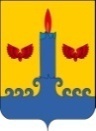 АДМИНИСТРАЦИЯ  СВЕЧИНСКОГО РАЙОНА  КИРОВСКОЙ  ОБЛАСТИПОСТАНОВЛЕНИЕзаседания по установлению стажа муниципальной службыАДМИНИСТРАЦИЯ  СВЕЧИНСКОГО РАЙОНА  КИРОВСКОЙ  ОБЛАСТИПОСТАНОВЛЕНИЕзаседания по установлению стажа муниципальной службыАДМИНИСТРАЦИЯ  СВЕЧИНСКОГО РАЙОНА  КИРОВСКОЙ  ОБЛАСТИПОСТАНОВЛЕНИЕзаседания по установлению стажа муниципальной службыАДМИНИСТРАЦИЯ  СВЕЧИНСКОГО РАЙОНА  КИРОВСКОЙ  ОБЛАСТИПОСТАНОВЛЕНИЕзаседания по установлению стажа муниципальной службы22.05.2020№279пгт Свеча пгт Свеча пгт Свеча пгт Свеча 